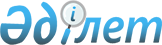 О ратификации Соглашения между Правительством Республики Казахстан и Правительством Кыргызской Республики о порядке пребывания граждан Республики Казахстан на территории Кыргызской Республики и граждан Кыргызской Республики на территории Республики КазахстанЗакон Республики Казахстан от 5 июля 2012 года № 26-V.
      Ратифицировать Соглашение между Правительством Республики Казахстан и Правительством Кыргызской Республики о порядке пребывания граждан Республики Казахстан на территории Кыргызской Республики и граждан Кыргызской Республики на территории Республики Казахстан, совершенное в Астане 11 мая 2012 года. СОГЛАШЕНИЕ
между Правительством Республики Казахстан и
Правительством Кыргызской Республики о порядке пребывания
граждан Республики Казахстан на территории Кыргызской
Республики и граждан Кыргызской Республики на территории
Республики Казахстан (Вступило в силу 5 июля 2012 года - Бюллетень международных договоров 2012 г., № 4, ст. 67)
      Правительство Республики Казахстан и Правительство Кыргызской Республики, в дальнейшем именуемые "Сторонами",
      в целях дальнейшего развития дружественных отношений между государствами Сторон, правового урегулирования поездок их граждан,
      принимая во внимание положения и принципы Договора о вечной дружбе между Республикой Казахстан и Кыргызской Республикой от 8 апреля 1997 года,
      желая создать благоприятные условия для пребывания граждан государства одной Стороны на территории государства другой Стороны,
      согласились о нижеследующем: Статья 1
      1. Граждане государства одной Стороны, временно пребывающие на территории государства другой Стороны, освобождаются от обязанности регистрации (постановки на учет по месту пребывания) в компетентных органах Стороны пребывания в течение 30 календарных дней.
      2. Срок временного пребывания, указанный в пункте 1 настоящей статьи, исчисляется с даты въезда гражданина государства одной Стороны на территорию государства другой Стороны, подтвержденной миграционной картой и (или) отметкой органов пограничного контроля, проставленной при въезде на территорию государства Стороны пребывания.
      3. В случае пребывания гражданина государства одной Стороны на территории государства другой Стороны свыше 30 календарных дней, указанный гражданин обязан зарегистрироваться (встать на учет по месту пребывания) в компетентных органах Стороны пребывания в соответствии с ее законодательством.
      4. Регистрация граждан государства одной Стороны производится на срок, не превышающий 90 календарных дней с момента пересечения Государственной границы государства Стороны въезда, и может быть продлена на такой же срок.
      Сноска. Статья 1 в редакции Закона РК от 23.06.2017 № 79-VI.

 Статья 2
      Уполномоченными органами по реализации настоящего Соглашения являются:
      от Правительства Республики Казахстан - Министерство внутренних дел Республики Казахстан,
      от Правительства Кыргызской Республики - Государственная регистрационная служба при Правительстве Кыргызской Республики. Статья 3
      Граждане государства одной Стороны въезжают, выезжают и следуют транзитом по территории другой Стороны через пункты пропуска на границах государств Сторон, открытые для международного сообщения. Статья 4
      Граждане государства одной Стороны въезжают (выезжают) на территорию государства другой Стороны по следующим действительным документам.
      Для Республики Казахстан:
      1. Удостоверение личности гражданина Республики Казахстан. 
      2. Паспорт гражданина Республики Казахстан. 
      3. Дипломатический паспорт. 
      4. Служебный паспорт. 
      5. Удостоверение личности моряка. 
      6. Свидетельство на возвращение в Республику Казахстан (только для возвращения в Республику Казахстан). 
      7. Исключен Законом РК от 17.04.2020 № 315-VІ.


      Для Кыргызской Республики:
      1. Дипломатический паспорт. 
      2. Служебный паспорт. 
      3. Паспорт гражданина Кыргызской Республики (ID-карта). 
      4. Общегражданский паспорт гражданина Кыргызской Республики. 
      5. Паспорт моряка (при наличии судовой роли - выписка из нее). 
      6. Свидетельство на возвращение в Кыргызскую Республику (только для возвращения в Кыргызскую Республику).
      7. Исключен Законом РК от 17.04.2020 № 315-VІ.

      Сноска. Статья 4 с изменениями, внесенными Законом РК от 17.04.2020 № 315-VІ.

 Статья 5
      Граждане государства одной Стороны во время пребывания на территории государства другой Стороны обязаны соблюдать его национальное законодательство. Статья 6
      Настоящее Соглашение не ограничивает права государств каждой из Сторон отказать во въезде или сократить срок пребывания гражданам государства другой Стороны, чье присутствие на их территории считается нежелательным. Статья 7
      1. Каждая из Сторон, в целях обеспечения национальной безопасности вправе приостановить действие настоящего Соглашения полностью или частично. Уведомление о приостановлении действия настоящего Соглашения направляется одной Стороной по дипломатическим каналам другой Стороне не позднее, чем за 72 часа до даты приостановления его действия. 
      2. Сторона, принявшая решение о возобновлении действия настоящего Соглашения, направляет уведомление по дипломатическим каналам другой Стороне о дате возобновления действия настоящего Соглашения не позднее, чем за 72 часа до даты возобновления его действия.  Статья 8
      В настоящее Соглашение по взаимному согласию Сторон могут вноситься изменения и дополнения, которые являются его неотъемлемыми частями и оформляются отдельными протоколами. Статья 9
      Спорные вопросы, касающиеся толкования и выполнения настоящего Соглашения, регулируются путем консультаций и переговоров между Сторонами. Статья 10
      1. Настоящее Соглашение вступает в силу со дня получения по дипломатическим каналам последнего письменного уведомления Сторон о выполнении внутригосударственных процедур, необходимых для вступления его в силу.
      2. Настоящее Соглашение заключается на неопределенный срок. Каждая из Сторон в одностороннем порядке может прекратить действие настоящего Соглашения, уведомив об этом другую Сторону в письменной форме по дипломатическим каналам. В данном случае настоящее Соглашение прекращает действие по истечении шести (6) месяцев с даты получения такого уведомления.
      Совершено в городе Астана 11 мая 2012 года в двух экземплярах на казахском, кыргызском и русском языках, причем все тексты имеют одинаковую силу.
					© 2012. РГП на ПХВ «Институт законодательства и правовой информации Республики Казахстан» Министерства юстиции Республики Казахстан
				
      Президент
Республики Казахстан

Н. НАЗАРБАЕВ

За Правительство
За Правительство
Республики Казахстан
Кыргызской Республики
Примечание РЦПИ!
Далее следует текст Соглашения на кыргызском языке.